CRES SUMMER SCHOOL IN LINGUISTIC FIELDWORK AND DOCUMENTATION (CresSSLing)July 4th to July 8th, 2022, Palace Moise, Cres, CroatiaUniversity of Rijeka, CroatiaDoctoral Program in the History and Dialectology of the Croatian LanguageCenter for Language ResearchCourse instructors and coursesThede KAHL (University of Jena), Practical aspects of fieldwork and interaction with communities speaking minority/regional/non-territorial languages (IN ENGLISH) Keith LANGSTON (University of Georgia), An introduction to Praat and ELAN for field linguists (IN ENGLISH)Diana STOLAC (University of Rijeka), Textological research (with an emphasis on historical syntax) (IN CROATIAN)Silvana VRANIĆ (University of Rijeka), Fieldwork in dialectology (with a focus on Croatian regional dialects) (IN CROATIAN)Zvjezdana VRZIĆ (New York University), Essentials of language documentation (IN ENGLISH)Organizers: Silvana Vranić and Zvjezdana VrzićThe programs at the Palace Moise are coordinated by the Center for Advanced Studies Southeast Europe of the University of Rijeka.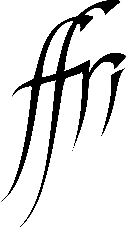 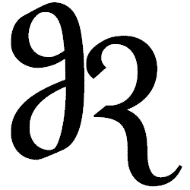 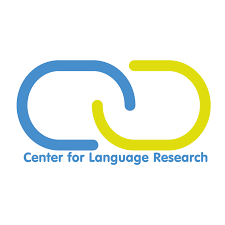 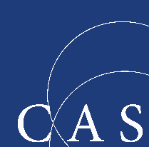 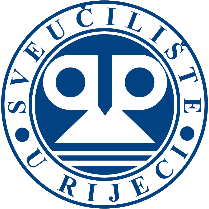 Sun, 3 JulyMon, July 4Tue, July 5Wed, July 6Thur, July 7Fri, July 89:30-11Stolac/VranićStolac/VranićStolac/VranićStolac/VranićStolac/Vranić11:30-13VrzićVrzićVrzićVrzićVrzićLunch breakLunch breakLunch breakLunch breakLunch break14:30-16LangstonLangstonLangstonLangstonLangston16:30-18KahlKahlKahlKahlKahl18:15-19Office hours Student presentations Office hours Student presentations 19:30Greetings, introductionsDinnerSchool closing 